PROCESO DE COTIZACIÓN Y LICITACIÓNDe conformidad al artículo 10 numeral 10 de la de la ley de libre de Acceso a la Información Pública, en relación con los procesos de cotización y licitación para la adquisición de bienes que son utilizados para los programas de educación, salud, seguridad, desarrollo rural y todo aquello, que tiene dentro de sus características la entrega de dichos bienes a beneficio directo e indirecto indicando las cantidades, precios unitarios, los montos, los renglones presupuestarios correspondientes, las características de los proveedores, los detalles de los procesos de adjudicaciones y el contenido de los contratos.Se informa que en el mes de Julio de 2020 la Federación Nacional de remo y canotaje de Guatemala no ha realizado proceso alguno relacionado a lo que establece la ley.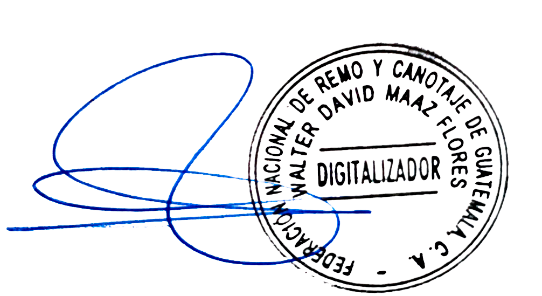 Vo.Bo. Licda. Ingrid SotoGerente Administrativa